RELAZIONE FINALE DELLA CLASSE 3.a sez. ...ANNO SCOLASTICO 20.../20..DOCENTE COORDINATORE_____________________________Sommario	PROFILO GLOBALE DELLA CLASSE....................................................................................................	OBIETTIVI PRIVILEGIATI DURANTE IL TRIENNIO........................................................................	OBIETTIVI DEL CONSIGLIO DI CLASSE DEL TERZO ANNO...........................................................	METODOLOGIE PER L'ATTIVITA' DIDATTICA..........................................................	 I NIZIATIVE DI INTEGRAZIONE E DI AMPLIAMENTO DELL’OFFERTA FORMATIVA DURANTE IL 3.o anno..........................................................	 VERIFICA/VALUTAZIONE..........................................................              	RAPPORTI CON LE FAMIGLIE...................................................................................................	VOTO DI AMMISSIONE....................................................................................................	CRITERI PER LO SVOLGIMENTO DELLE PROVE D’ESAME..............................................................PROFILO GLOBALE DELLA CLASSE ComposizioneLa classe attualmente è composta da n ….. candidati all’esame (n .. femmine e n .. maschi). La classe ha subito nel corso del triennio le seguenti modifiche:(Specificare la provenienza degli alunni inseriti nella classe nel corso del triennio)Continuità didatticaNella composizione del Consiglio di Classe è stata garantita la continuità didattica per tutto il triennio tranne nelle materie indicate con una crocetta:(Indicare con una X le materie nelle quali NON vi è stata continuità didattica rispetto all’a.s. precedente)Socializzazione/Comportamento/Partecipazione/ImpegnoII comportamento della classesi è mantenuto sostanzialmente rispettoso delle persone, delle regole, dell'ambiente scolastico pur essendo caratterizzato da una costante vivacità .  è migliorato sul piano dell'autocontrolloè stato nel complesso poco controllatoL'abilità di ascoltosi è consolidataè migliorataè migliorata, ma i tempi di attenzione rimangono breviè rimasta nel complesso superficiale o discontinuaL'interesse per le attività propostesi è mantenuto costante e vivo.è cresciuto nel corso dell'anno scolasticoè stato discontinuoè stato nel complesso sufficienteè stato spesso settoriale/superficialeLa partecipazione degli alunni allo svolgimento dei diversi persorsi è statacostruttiva per la maggior parte degli alunninel complesso frettolosa e/o superficialein molti casi dispersivaGli alunni hanno dimostrato di saper organizzare il proprio materialein modo abbastanza ordinato e costruttivocon difficoltàL'impegno nello studio è statocostante nella maggior parte dei casi anche se piuttosto superficiale, evidenziando una scarsa abitudine allo studio.costante solo da parte di alcuni alunninella maggior parte dei casi un po' discontinuo/superficialelimitatoGli obiettivi di apprendimento fissati nella progettazione disciplinare coordinata, relativamente alle conoscenze, alle abilità ed alle competenze raggiunte risultanoPIENAMENTE RAGGIUNTI (livello avanzato) da n. alunni SOSTANZIALMENTE RAGGIUNTI (livello intermedio e base) da n. alunni RAGGIUNTI IN MODO PARZIALE (livello iniziale) da n. alunni.IN GRAN PARTE NON RAGGIUNTI (livello non sufficiente) da n. alunniALUNNI CON B.E.S.Nella classe vi sono n …. alunni con Bisogni educativi speciali riconosciuti dal Consiglio che rientrano nelle seguenti categorie:1. area della disabilità;alunni certificati L. 104/1992: ….area dei disturbi evolutivi specificialunni con DSA certificati L. 170/2010: …..alunni con deficit nel linguaggio, delle abilità non verbali, della coordinazione motoria, con disturbi dell’attenzione e dell’iperattività: ….alunni con funzionamento intellettivo limite: ……area dello svantaggio socioeconomico, linguistico, culturale. alunni in situazione di svantaggio socioeconomico e culturale: …. alunni in drop-out di almeno due anni, seguiti dai servizi sociali: ….. alunni stranieri di recente                   immigrazione: ….Per gli alunni dell’area 1 è stato redatto il P.E.I. ai sensi della L. 104/1992. Per gli alunni dell’area 2 e 3 è stato compilato il P.D.P ai sensi della L. 170/2010 e delle successive disposizioni emanate dal M.I.U.R. Sono state quindi definite le misure dispensative e compensative previste dalla legge e concordate dal Consiglio di Classe.Per i seguenti alunni (DVA-DSA-altri BES), in accordo con il Docente di Sostegno si propongono prove diversificate33 È utile tener presente la differenza dei vari tipi di prove citate nelle norme, ossia:sono prove differenziate quelle stabilite dalla commissione, su proposta dei singoli consigli di classe, per alunni disabili che, in base agli obiettivi diversi fissati nella programmazione educativa individualizzata, devono essere chiamati a sostenere le prove rispondenti alle loro possibilità e capacità maturate nel triennio, anche in rapporto ai condizionamenti psicofisici o di altro tipo;sono prove su tracce diverse quelle proposte nelle prove scritte ad alunni delle singole sottocommissioni in rapporto alle diverse programmazioni di classe;sono prove alternative quelle previste dall’art. 102 del R.D. n. 653/1925 per mutilati, invalidi e coloro che non hanno la piena capacità funzionale, anche temporanea, degli organi per sostenere le prove scritte ed orali; in tal caso la commissione può stabilire prove equipollenti o la riduzione delle prove stesse, in rapporto alle condizioni del candidato, interno o privatista, oggettivamente documentate;sono prove suppletive quelle prove, normali o differenziate o alternative, che il candidato è chiamato a sostenere in tempi diversi da quelli stabiliti dall’O.M., per oggettivi impedimenti momentanei, gravi e documentati. Nelle prove suppletive il candidato deve sostenere solo quelle che, a causa degli impedimenti verificatisi, non ha potuto sostenere nelle date stabilite. INDIVIDUAZIONE DEI LIVELLI DI COMPETENZAIl livello di acquisizione delle competenze attese sulla base delle osservazioni sistematiche e degli esiti registrati durante il percorso degli studi consente di avere un quadro di questo tipo:Considerazioni2. OBIETTIVI PRIVILEGIATI DURANTE IL TRIENNIOGli obiettivi riportati si riferiscono alle aree del comportamento e del curricolo trasversale e indicano ciò che l'alunno deve saper fare: si tratta di obiettivi comuni in quanto, non avendo una specificità disciplinare, per il loro conseguimento si richiede l'attenzione e il concorso di tutti i docenti.COMPORTAMENTORispetto delle regoleRispettare il regolamento disciplinare in ogni momento della vita scolasticaAvere cura dei locali, delle attrezzature e del materiale didatticoComportamento con i docentiAvere un atteggiamento corretto e rispettoso verso i docentiComportamento con i compagniComportarsi correttamente con i compagniFavorire l'integrazione di tutti i compagni ed essere solidale con chi è in difficoltàImpegnoPortare il materiale occorrenteEvitare dimenticanze di quaderni e libriRispettare le consegneSvolgere a casa con continuità i compiti e studiare le lezioni assegnateImpegnarsi a superare le proprie lacune e/o approfondire e rielaborare personalmente gli argomenti di studioPartecipazioneIntervenire in modo opportuno durante le lezioniPorre quesiti su argomenti o consegne non compresiNon disturbare e non distrarsi durante le lezioniLavorare in classe e nel gruppo in modo costruttivoCURRICOLO TRASVERSALEMetodo di studioSaper organizzare tempi e carichi di lavoroComprendere il contenuto e l’intenzione comunicativa di un testoSaper ricavare informazioni nuove da testi scolastici o altre fontiSaper spiegare le cause di un fatto/fenomeno studiatoSaper individuare le conseguenze di alcuni fatti/fenomeniSaper rielaborare personalmente i concetti studiati e spiegatiApprofondire gli argomenti di studioSaper prendere appuntiSaper trovare punti di contatto tra insegnamenti disciplinari differenti e tra argomentiCapacità espositiva (ordine logico e linguaggio)Esporre seguendo un ordine logicoUsare con competenza il lessico specifico appresoEsporre con un linguaggio il più possibile preciso ed appropriato, rispettando la correttezza morfo-sintatticaRispettare nell'esposizione i nessi logiciEsporre, dimostrando capacità di argomentazioneCOMPETENZE TRASVERSALICompetenze sociali e civicheAgire in modo autonomo e responsabileAgire all’interno del gruppo in modo consapevole facendo valere i propri diritti e bisogni e riconoscendo al contempo quelli altrui; capire cosa si può fare in prima persona per contribuire alla soluzione di un problema ed agire di conseguenzaConoscere e osservare regole e normeComprendere l’importanza del rispetto delle regole e delle norme per una buona convivenza civileCollaborare e partecipareInteragire in gruppo, accettando i diversi punti di vista, gestendo la conflittualità, contribuendo all’apprendimento comune e condividendo con il gruppo di appartenenza informazioni e azioni finalizzate alla soluzione di problemi comuniImparare a imparareAcquisire le informazioniReperire, organizzare, utilizzare informazioni tratte da fonti diverse e collegarle a concetti già possedutiAdottare strategie metacognitiveRiconoscere il processo di apprendimento messo in atto, riflettendo su strategie e procedure adottate, individuando e correggendo i propri erroriProblem solving3.1. Risolvere situazioni problematiche utilizzando contenuti e metodi delle diverse discipline Affrontare situazioni problematiche, raccogliendo e valutando dati per costruire e verificare ipotesi e per individuare una soluzioneCompetenza digitaleUsare i dispositivi tecniciConoscere gli strumenti e le funzioni di base dei principali programmi e appAcquisire le informazioni in reteCercare, selezionare ed elaborare le informazioniProdurre testi multimedialiRiutilizzare le informazioni acquisite per produrre elaborati digitaliOBIETTIVI DEL CONSIGLIO DI CLASSE DEL III ANNO Il Consiglio di classe di terza, integrando gli obiettivi precedentemente descritti, ha ritenuto opportuno mirare quest'anno, in particolare, all'acquisizione da parte dell'alunno delle seguenti capacità:      far proprio un metodo di studio efficace e personale, che consenta di esporre gliargomenti con linguaggio adeguato e stabilendo opportuni collegamenti tra nuclei tematici e discipline diverse;        orientarsi con autonomia fra argomenti gradualmente più ampi, dimostrando disaper gestire con senso di responsabilità gli impegni di studio;   dar prova di una certa capacità di giudizio critico nella rielaborazione degli argomenti studiati e nella comunicazione.METODOLOGIE PRIVILEGIATE PER L'ATTIVITA' DIDATTICA. Il Consiglio di Classe, alla luce della situazione della classe e delle osservazioni effettuate, nel corso del triennio ha ritenuto di dover privilegiare le seguenti metodologie didattiche:impostare l'attività in classe su varie metodologie: la lezione frontale si alternerà alla lezione dialogata, ad esercizi di applicazione e ad attività laboratoriali;favorire l'educazione all'ascolto e alla concentrazione con attività che rafforzino e controllino questa specifica competenza: per esempio, sollecitare la partecipazione e chiedere frequentemente agli alunni di intervenire sull'argomento che si sta trattando; programmare tempi di ascolto gradualmente più lunghi; avviare gli alunni a prendere appunti durante le lezioni.guidare gli alunni all'acquisizione di un metodo di studio efficace: leggere e comprendere il testo, individuandone in classe i nuclei concettuali anche per mezzo di schemi (mappe, tabelle…);Evitare il nozionismo, ma affiancare alle conoscenze l'educazione al saper fare;prevedere attività di gruppo (piccoli gruppi, coppie) per abituare gli alunni a mettere in comune il sapere e le competenze e per rafforzare la loro capacità di organizzazione e il loro senso di responsabilità;programmare attività interdisciplinari, al fine di abituare gli alunni a collegare i vari aspetti del sapere;utilizzare strumenti di varia tipologia, per attivare più modalità di lavoro: libro di testo, libri della biblioteca, schemi alla lavagna, fotocopie o altro materiale predisposto dall'insegnante, video, riviste, giornali, LIM…;programmare attività coerenti con una didattica inclusiva;favorire la creazione di un clima sereno in classe educando gli alunni al dialogo costruttivo fra di loro e con gli insegnanti e intervenendo tempestivamente qualora si creassero situazioni di disagio o emarginazione.comunicare agli alunni gli obiettivi della propria disciplina e di ciascuna unità didattica affinché essi siano consapevoli del percorso da seguire e possano autovalutarsi;alternare verifica formativa e verifica sommativa;comunicare chiaramente i criteri di verifica e correzione per abituare gli alunni all'autovalutazione;controllare frequentemente le attività e i lavori individuali assegnati con finalità di verifica formativa;distribuire equamente i carichi di lavoro a casa nel corso della settimana;            evitare un numero eccessivo di verifiche scritte nella stessa giornata;Attività di recupero e potenziamento: (adattare in base alla propria classe) Nel corso del triennio è stata offerta agli alunni la possibilità di recuperare le proprie lacune nelle seguenti modalità: (specificare come, soffermandosi sulle attività di recupero del terzo anno)…..INIZIATIVE DI INTEGRAZIONE E DI AMPLIAMENTO DELL’OFFERTA FORMATIVA DURANTE IL TERZO ANNO(Esempio da adattare in base alla propria classe, eliminando ciò che non è pertinente e aggiungendo ciò che manca)VERIFICA/VALUTAZIONELa valutazione è stata espressa tenendo conto degli esiti delle osservazioni, delle verifiche, dei progressi compiuti rispetto alla situazione di partenza, dell’impegno, del grado di autonomia personale, del comportamento, del senso di responsabilità in base agli indicatori condivisi a livello collegiale ed esplicitati nel PTOF.Le verifiche volte a rilevare le conoscenze, le abilità e i livelli di competenza sono state attuate con le seguenti modalità:VOTO DI AMMISSIONEIl voto di ammissione viene attribuito, secondo quanto specificato dalle attuali normative considerando il percorso scolastico compiuto dall’alunno/a.Vedere il VADEMECUM VALUTAZIONE.CRITERI PER LO SVOLGIMENTO DELLE PROVE D’ESAMESi rimanda per questa parte al VADEMECUM ESAME DI STATO 1° CICLO.                         RAPPORTI CON LE FAMIGLIEI genitori degli alunni sono stati contattati attraverso le consuete modalità dei colloqui individuali e generali. La partecipazione delle famiglie ai colloqui e alle assemblee di classe è stata:I rapporti scuola/famiglia sono stati:ALLEGATISi allegano i programmi svolti per ogni disciplina.Per le griglie di valutazione degli scritti e del colloquio orale si rimanda al VADEMECUM ESAME DI STATO 1° CICLO-Mangone,  	Il Coordinatore di Classe Prof.  	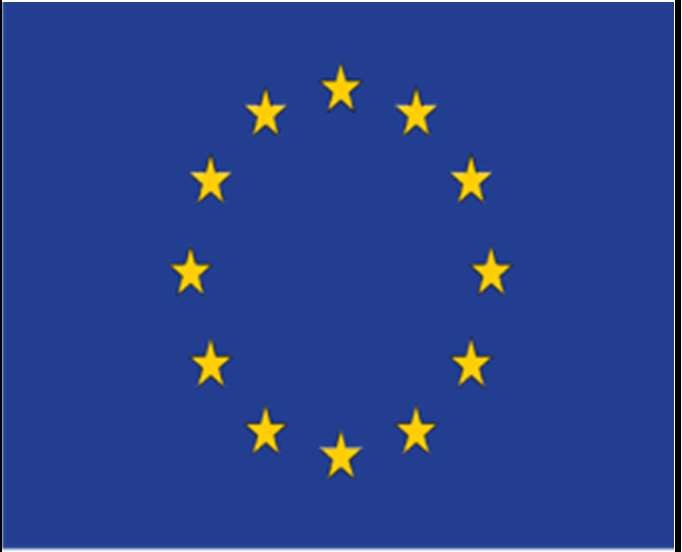 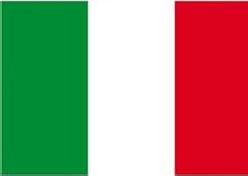 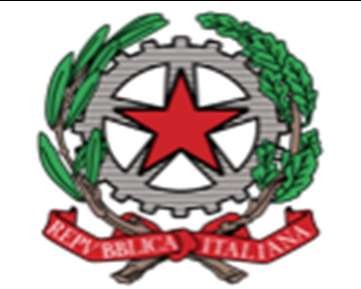 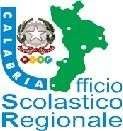 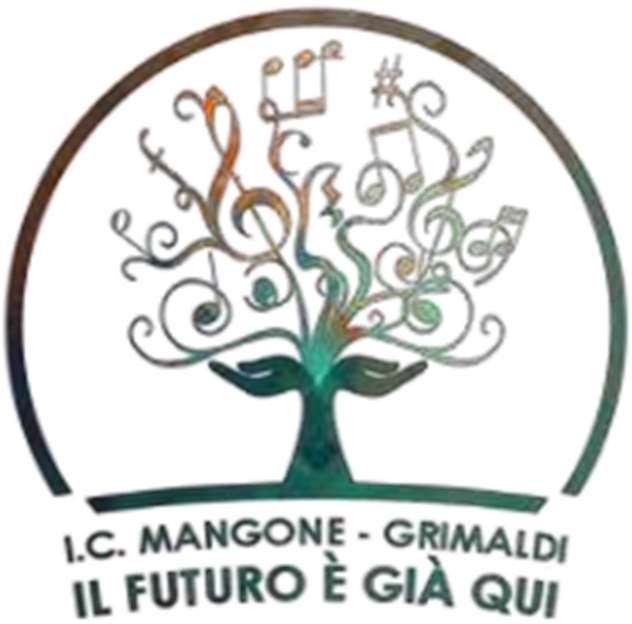 Ministero dell’istruzione e del meritoISTITUTO COMPRENSIVO STATALE MANGONE-GRIMALDIScuola dell’infanzia, primaria e secondaria di I grado Ad Ind. Musicale    Via Provinciale s.n.c.87050 MANGONE-CSTel.e Fax 0984/969171 E.Mail csic851003@istruzione.it codice Fiscale 99332920786 Cod. Mecc.CSIC851003Sito web: www.icmangone-grimaldi.gov.itISCRITTIRIPETENTIRITIRATISCRUTINATIAMMESSINON AMMESSII annoII annoIII annoITAINGLFRANSTO GEOMAT/ SCTECNARTEED. MUS.STR. MUS.SC MOTSOST.RELAAII annoIII annoalunnoTIPOLOGIA (BES)(DVA-DSA-altri BES),Prove differenziateProve su tracce diverseProve alternativeProve suppletiveTempo aggiuntivoStrumenti compPe r	il colloquioLIVELLI COMPETENZEvotoALUNNINOTEA – Avanzato L’alunno/a svolge compiti e risolve problemi complessi, mostrando padronanzanell’uso delle conoscenze e delle abiità; propone e sostiene le proprie opinioni e assume in modo responsabile decisioni consapevoli.10A – Avanzato L’alunno/a svolge compiti e risolve problemi complessi, mostrando padronanzanell’uso delle conoscenze e delle abiità; propone e sostiene le proprie opinioni e assume in modo responsabile decisioni consapevoli.9B – Intermedio L’alunno/a svolge compiti e risolve problemi in situazioni nuove, compie scelte consapevoli, mostrando di saper utilizzare le conoscenze e le abilità acquisite.8C – Base L’alunno/a svolge compiti semplici anche in situazioni nuove, mostrando di possedereconoscenze e abilità fondamentali e di saper applicare basilari regole e procedure apprese.7D – Iniziale L’alunno/a, seopportunamente guidato/a, svolge compiti semplici in situazioni note6E– Parziale L’alunno/a solo se opportunamente guidato svolge alcuni compiti semplici in situazioni5E– Parziale L’alunno/a solo se opportunamente guidato svolge alcuni compiti semplici in situazioni4esercizi di rinforzolavori in piccoli gruppocorsi di recupero disciplinariinterventi mirati in itinere durante le ore diinsegnamentostrumenti compensativi/misure dispensativeadesione a progetti particolariinterventi dell’insegnante di sostegnoutilizzo di materiale didattico/ multimediale/altro (specificare)………….TIPOLOGIA ATTIVITA’TITOLONOTEPROGETTI con ESPERTOPROGETTI con ESPERTOPROGETTI con ESPERTOPROGETTI con ENTI LOCALIPROGETTI con ENTI LOCALIPROGETTI con ENTI LOCALIPROGETTI INTERNIPROGETTI INTERNIPROGETTI INTERNITEMATICHE INTERDISCIPLINARI(giornate specifiche)TEMATICHE INTERDISCIPLINARI(giornate specifiche)TEMATICHE INTERDISCIPLINARI(giornate specifiche)USCITE/VISITEUSCITE/VISITEUSCITE/VISITEALTROALTROALTROALTROALTROProve scritteLavoro di gruppoTest strutturatiElaborati di gruppoProve orali (anche conversazioni/discussioni)Esercitazioni e prove praticheSondaggi a dialogoOsservazioni oggettiveLezioni/compiti assegnatiCompiti di realtà/autenticiAltro (specificare)VALUTAZIONE AUTENTICAfrequenteabbastanza frequentegeneralmente solo ai colloquialtro……………………..frequenticostruttivi e collaborativiabbastanza frequentiabbastanza costruttivi e collaborativipoco frequentidifficoltosiELENCO DOCENTI della CLASSENOMINATIVIITALIANOINGLESEFRANCESESTORIAGEOGRAFIAMATEMATICASCIENZETECNOLOGIAMUSICASCIENZE MOTORIE E SPORTIVEIRC/AA.AA.SOSTEGNOSTRUMENTO